A.S. 20172018PROGRAMMA DI LINGUA E CIVILTA’ SPAGNOLAClassi 4BSUDOCENTE: PROF.SSA CAMPIGLIO VALENTINAFunciones comunicativasPedir en un restauranteHablar de planes, proyectos, intencionesHablar de la profesiònPreguntar y dar indicacionesHablar de acontecimientos presentes, pasados y futurosExpresar cambios o transformacionesGramáticaverbos diptongados y con alternancia vocàlicaimperativo afirmativo imperativo más pronombreir a + infinitivopensar + infinitivoPretérito indefinido/Uso del imperfecto y del pluscuamperfectoSer y EstarPor y ParaVerbos de transformaciónLèxicola comidaInternet y nuevas tecnologìaslas profesionesLa ciudadTiendas y establecimientosCivilizaciònLa cocina tradicional y moderna españolaRutas culturales en  HispanoaméricaLa docente                                                                             I rappresentanti di classe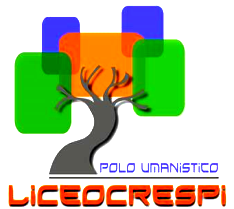 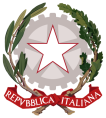 ISTITUTO DI ISTRUZIONE SECONDARIA  “DANIELE CRESPI”Liceo Internazionale Classico e  Linguistico VAPC02701RLiceo delle Scienze Umane VAPM027011Via G. Carducci 4 – 21052 BUSTO ARSIZIO (VA)  Tel. 0331 633256 - Fax 0331 674770www.liceocrespi.gov.it    E-mail:  lccrespi@tin.it C.F. 81009350125 – Cod.Min. VAIS02700D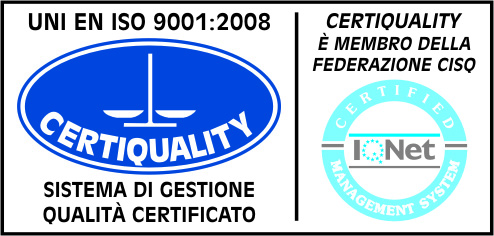 CertINT® 2012